	Open Data Checklist 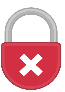 Open	Data is free of Personal Information that may directly identify an individual, or is not published at a level in which it is possible to identify individuals through interrogation of non-personal data  Data is not subject to Political restrictionAccessible	All content added to the Open Data must comply with accessibility guidance: https://essexcountycouncil.github.io/essex-county-council-digital-manual/Accessibility	Information uploaded to the platform must be compatible with screen readers	Avoid publishing PDFs where possible. Use Microsoft Office (e.g. Word, Excel) or open source formats instead 	If you have to publish a PDF, create an accessible PDF that meets the Government Digital Service’s standards. Guidance is available here: https://essexcountycouncil.github.io/essex-county-council-digital-manual/Accessibility/Creating-an-accessible-pdfDescribedClear descriptions should accompany datasets/uploads outlining brief details in plain English (avoiding jargon). This includes: Notes around any limitations to the data included Period the data was produced/collected When/if the data is due to be refreshed The format of the data (e.g. is it a CSV/Word doc/ESRI mapping file) If relevant, outline the levels of geography the data is available at Relevant tags should be added to every upload, and uploads must be assigned to a topicReusable Each upload must be assigned the licence ‘UK Open Government License (OGL v3)’ unless otherwise stated. Users are free to use the information for commercially and non-commercial purposes. Users are free to copy, publish, distribute and transmit the information.Complete Lowest level of data available. Any additional contextual data that will support interpretation/understanding is also includedTimely	Information should released as soon as possible	Refresh cycle included if applicable and deliverable. Data/uploads must be refreshed when they are due to updatedManaged Post-Release	Named contact details included and kept up to date.	Named author details included and kept up to date.